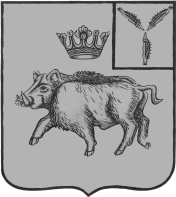 СОБРАНИЕ ДЕПУТАТОВБАЛТАЙСКОГО МУНИЦИПАЛЬНОГО РАЙОНАСАРАТОВСКОЙ ОБЛАСТИСто тридцать второе заседание Собрания депутатовпятого созываРЕШЕНИЕот 23.05.2024 № 840	с.БалтайОб утверждении Правил использования водных объектов для рекреационных целей на территории Балтайского муниципального районаВ соответствии с Водным кодексом Российской Федерации, Федеральным законом от 6 октября 2003 года № 131-ФЗ «Об общих принципах организации местного самоуправления в Российской Федерации», руководствуясь Уставом Балтайского муниципального района Саратовской области, Собрание депутатов Балтайского муниципального района РЕШИЛО:1.Утвердить Правила использования водных объектов для рекреационных целей на территории Балтайского муниципального района согласно приложению.2.Настоящее решение вступает в силу со дня его обнародования.3.Контроль за исполнением настоящего решения возложить на постоянную комиссию Собрания депутатов Балтайского муниципального района по экономической политике, агропромышленному комплексу, собственности и предпринимательству.Председатель Собрания депутатовБалтайского муниципального района				       Н.В.МеркерГлава Балтайскогомуниципального района						       А.А.ГруновПриложениек решению Собрания депутатов Балтайского муниципального района Саратовской области от 23.05.2024 № 840ПРАВИЛАИСПОЛЬЗОВАНИЯ ВОДНЫХ ОБЪЕКТОВ  ДЛЯ РЕКРЕАЦИОННЫХ ЦЕЛЕЙ  НА ТЕРРИТОРИИ БАЛТАЙСКОГО МУНИЦИПАЛЬНОГО РАЙОНА1. Основные положения1.1.Настоящие Правила регламентируют использование водных объектов для рекреационных целей (туризма, физической культуры и спорта, организации отдыха и укрепления здоровья граждан, в том числе организации отдыха детей и их оздоровления), разработаны в соответствии с Водным кодексом Российской Федерации, иными федеральными законами и правилами использования водных объектов для рекреационных целей.1.2.В Правилах используются следующие основные понятия:акватория – водное пространство в пределах естественных, искусственных или условных границ;водное хозяйство – виды экономической и иной деятельности по изучению, использованию, охране водных объектов, а также по предотвращению негативного воздействия вод и ликвидации его последствий;водные ресурсы – поверхностные и подземные воды, которые находятся в водных объектах и используются или могут быть использованы;водный объект – природный или искусственный водоем, водоток либо иной объект, постоянное или временное сосредоточение вод в котором имеет характерные формы и признаки водного режима;водный режим – изменение во времени уровней, расхода и объема воды в водном объекте;водный фонд – совокупность водных объектов в пределах территории Российской Федерации;водопользователь – физическое лицо или юридическое лицо, которым предоставлено право пользования водным объектом;водохозяйственная система – комплекс водных объектов и предназначенных для обеспечения рационального использования и охраны водных ресурсов гидротехнических сооружений;донный грунт – грунт дна водных объектов, извлеченный при проведении дноуглубительных, гидротехнических работ, строительстве, реконструкции, эксплуатации гидротехнических и иных сооружений, искусственных островов, установок, расположенных на водных объектах, создании и содержании внутренних водных путей Российской Федерации, предотвращении негативного воздействия вод и ликвидации его последствий и в иных случаях, установленных федеральными законами;дренажные воды – воды, отвод которых осуществляется дренажными сооружениями для сброса в водные объекты;использование водных объектов (водопользование) – использование различными способами водных объектов для удовлетворения потребностей Российской Федерации, субъектов Российской Федерации, муниципальных образований, физических лиц, юридических лиц;негативное воздействие вод – затопление, подтопление или разрушение берегов водных объектов;охрана водных объектов – система мероприятий, направленных на сохранение и восстановление водных объектов;сточные воды – дождевые, талые, инфильтрационные, поливомоечные, дренажные воды, сточные воды централизованной системы водоотведения и другие воды, отведение (сброс) которых в водные объекты осуществляется после их использования или сток которых осуществляется с водосборной площади;зона рекреации водного объекта – это водный объект или его участок с прилегающим к нему берегом, используемые для массового отдыха населения и купания.2. Требования к определению водных объектов или их частей,предназначенных для использования в рекреационных целях2.1.Водные объекты или их части, предназначенные для использования в рекреационных целях, определяются правовым актом администрации Балтайского муниципального района в соответствии с действующим законодательством.2.2.Береговая территория зоны рекреации водного объекта должна соответствовать санитарным и противопожарным нормам и правилам.2.3.Зоны рекреации водных объектов располагаются на расстоянии не менее 500 м выше по течению от мест выпуска сточных вод, не ближе 250 м выше и 1000 м ниже портовых гидротехнических сооружений, пристаней, причалов, нефтеналивных приспособлений.2.4.В местах, отведенных для купания и выше их по течению до 500 м, запрещается стирка белья и купание животных.2.5.Площадь водного зеркала в месте купания при проточном водоеме должна обеспечивать не менее 5 кв. м на одного купающегося, а на непроточном водоеме – 10-15 кв. м. На каждого человека должно приходиться не менее 2 кв. м площади пляжа.2.6.В местах, отведенных для купания, не должно быть выхода грунтовых вод, водоворота, воронок и течения, превышающего 0,5 м в секунду. Границы плавания в местах купания обозначаются буйками оранжевого цвета, расположенными на расстоянии 25-30 м один от другого и до 25 м от мест с глубиной 1,3 м.2.7.Дно участка должно иметь постепенный уклон до глубины двух метров, без ям, уступов, свободно от водных растений, коряг, камней, стекла и других предметов.2.8.Пляж должен отвечать установленным санитарным требованиям.2.9.Перед началом купального сезона дно водоема до границы плавания должно быть обследовано водолазами и очищено от водных растений, коряг, камней, стекла и др., иметь постепенный скат без уступов до глубины 1,75 м, при ширине полосы от берега не менее 15 м.2.10.Зоны рекреации водных объектов оборудуются стендами с извлечениями из настоящих Правил, материалами по профилактике несчастных случаев на воде, данными о температуре воды и воздуха, обеспечиваются в достаточном количестве лежаками, тентами, зонтами для защиты от солнца.2.11.В зонах рекреации водных объектов в период купального сезона возможна организация дежурства медицинского персонала для оказания медицинской помощи пострадавшим на воде.2.12.Зоны рекреации водного объекта могут быть радиофицированы, иметь телефонную связь и обеспечиваться пассажирским транспортом.2.13.Запрещается:-продажа спиртных напитков в местах массового отдыха у воды;-купаться в местах, где выставлены щиты (аншлаги) с предупреждениями и запрещающими надписями;-купаться в необорудованных местах;-заплывать за буйки, обозначающие границы плавания;-подплывать к моторным, парусным судам, весельным лодкам и другим плавсредствам;-прыгать в воду с катеров, лодок, причалов, а также сооружений, не приспособленных для этих целей;-загрязнять и засорять водоемы;-распивать спиртные напитки, купаться в состоянии алкогольного опьянения;-приводить с собой собак и других животных;-оставлять на берегу, в гардеробах и раздевальнях бумагу, стекло и другой мусор;-играть с мячом и в спортивные игры в не отведенных для этих целей местах, а также допускать в воде действия, связанные с нырянием и захватом купающихся;-подавать сигналы ложной тревоги;-плавать на досках, бревнах, лежаках, автомобильных камерах, надувных матрацах.2.14.При обучении плаванию ответственность за безопасность несет преподаватель (инструктор, тренер, воспитатель), проводящий обучение или тренировки.Обучение плаванию должно проводиться в специально отведенных местах.2.15.Каждый гражданин обязан оказать посильную помощь терпящему бедствие на воде.2.16.Должна систематически проводиться разъяснительная работа по предупреждению несчастных случаев на воде с использованием радио, трансляционных установок, стендов, фотовитрин с профилактическим материалом.2.17.Указания представителей Государственной инспекции по маломерным судам в части принятия мер безопасности на воде для администрации зон рекреации водных объектов, баз отдыха и плавательных бассейнов являются обязательными.3. Требования к определению зон отдыха и других территорий, включая пляжи, связанных с использованием водных объектов или их частей для рекреационных целей3.1.К местам (зонам) массового отдыха населения следует относить территории, выделенные в генпланах поселений, схемах территориального планирования, решениях органов местного самоуправления для организации курортных зон, размещения санаториев, домов отдыха, пансионатов, баз туризма, дачных и садово-огородных участков, организованного отдыха населения (пляжи, парки, спортивные базы и их сооружения на открытом воздухе).3.2.Местом (зоной) массового отдыха (далее – место отдыха) является общественное пространство, участок озелененной территории, выделенный в соответствии с действующим законодательством, соответствующим образом обустроенный для интенсивного использования в целях рекреации, а также комплекс временных и постоянных сооружений, расположенных на этом участке и несущих функциональную нагрузку в качестве объектов и оборудования места отдыха и относящихся к объектам и элементам благоустройства территории, а также малых архитектурных форм.Места отдыха могут иметь водный объект или его часть, используемые или предназначенные для купания, спортивно-оздоровительных мероприятий и иных рекреационных целей.3.3.Решение о создании новых мест отдыха принимается администрацией Балтайского муниципального района в соответствии с Генеральным планом, Правилами землепользования и застройки поселения.3.4.При обеспечении зоны рекреации питьевой водой необходимо обеспечить ее соответствие требованиям ГОСТ Р 51232-98. Государственный стандарт Российской Федерации. Вода питьевая. Общие требования к организации и методам контроля качества.3.5.При установке душевых установок – в них должна подаваться питьевая вода (п. 2.7 ГОСТ 17.1.5.02-80).3.6.При устройстве туалетов должно быть предусмотрено канализование с отводом сточных вод на очистные сооружения. При отсутствии канализации необходимо устройство водонепроницаемых выгребов.3.7.При устройстве пляжей – на пляже должно быть предусмотрено помещение медицинского пункта и спасательной станции с наблюдательной вышкой.3.8.Контейнеры для мусора должны располагаться на бетонированных площадках с удобными подъездными путями. Вывоз мусора следует осуществлять ежедневно.3.9.Вблизи зоны рекреации должно быть предусмотрено устройство открытых автостоянок личного и общественного транспорта.Открытые автостоянки вместимостью до 30 автомашин должны быть удалены от границ зоны рекреации на расстояние не менее 50 м, вместимостью до 100 автомашин – не менее 100 м, вместимостью свыше 100 автомашин – не менее 200 м.Санитарно-защитные разрывы от зоны рекреации до открытых автостоянок должны быть озеленены.4. Требования к срокам открытия и закрытия купального сезона4.1.С наступлением летного периода, при повышении температуры воздуха в дневное время выше 180С и установлении комфортной температуры воды в зоне рекреации водных объектов, правовым актом администрации Балтайского муниципального района определяются сроки открытия и закрытия купального сезона.5. Порядок проведения мероприятий, связанных с использованием водных объектов или их частей для рекреационных целей5.1.В соответствии с требованиями статьи 18 Федерального закона от 30.03.1999 № 52-ФЗ «О санитарно-эпидемиологическом благополучии населения»:-водные объекты, используемые в целях питьевого и хозяйственно-бытового водоснабжения, а также в лечебных, оздоровительных и рекреационных целях, в том числе водные объекты, расположенные в границах сельских населенных пунктов (далее – водные объекты), не должны являться источниками биологических, химических и физических факторов вредного воздействия на человека;-критерии безопасности и (или) безвредности для человека водных объектов, в том числе предельно допустимые концентрации в воде химических, биологических веществ, микроорганизмов, уровень радиационного фона устанавливаются санитарными правилами;-использование водного объекта в конкретно указанных целях допускается при наличии санитарно-эпидемиологического заключения о соответствии водного объекта санитарным правилам и условиям безопасного для здоровья населения использования водного объекта;-для охраны водных объектов, предотвращения их загрязнения и засорения устанавливаются в соответствии с законодательством Российской Федерации согласованные с органами, осуществляющими федеральный государственный санитарно-эпидемиологический надзор, нормативы предельно допустимых вредных воздействий на водные объекты, нормативы предельно допустимых сбросов химических, биологических веществ и микроорганизмов в водные объекты;-органы исполнительной власти субъектов Российской Федерации, органы местного самоуправления, индивидуальные предприниматели и юридические лица в случае, если водные объекты представляют опасность для здоровья населения, обязаны, в соответствии с их полномочиями, принять меры по ограничению, приостановлению или запрещению использования указанных водных объектов.5.2.В соответствии с Водным кодексом Российской Федерации использование акватории водных объектов для рекреационных целей, в том числе для эксплуатации пляжа, могут осуществлять водопользователи и правообладатели земельных участков, расположенных в пределах береговой полосы водного объекта.5.3.Юридическим лицам и индивидуальным предпринимателям, эксплуатирующим береговые полосы водных объектов в рекреационных целях, необходимо обеспечить получение санитарно-эпидемиологического заключения о соответствии водного объекта санитарным правилам и нормативам. Срок действия санитарно-эпидемиологического заключения устанавливается на летний сезон.Для получения санитарно-эпидемиологического заключения на использование водного объекта в рекреационных целях заявителю необходимо представить в Управление Роспотребнадзора по Саратовской области заявление и экспертное заключение по результатам экспертизы, проведенной аккредитованной организацией, на основании результатов лабораторных исследований качества воды водного объекта, планируемого к осуществлению рекреационной деятельности, и качества почвы (песка) с территории пляжа.6. Требования к определению зон купания и иных зон, необходимых для осуществления рекреационной деятельности6.1.Места отдыха создаются в рекреационных зонах в соответствии с земельным, водным, лесным и градостроительным кодексами Российской Федерации.6.2.Места отдыха включают в себя зоны отдыха, места выхода на лед, пляжи, места для купания, спортивные объекты на воде, объекты и сооружения для принятия оздоровительных и профилактических процедур. Объекты инфраструктуры мест отдыха, используемые на территории и акватории, оборудование и изделия должны удовлетворять требованиям соответствующих технических регламентов, национальных стандартов и сводов правил. Услуги, оказываемые в местах отдыха, должны соответствовать требованиям национальных стандартов. Места отдыха должны обслуживаться квалифицированным персоналом. Для каждого места отдыха устанавливают ответственного эксплуатанта. В местах отдыха устанавливают режимы работы, правила и требования по эксплуатации, а также состав, дислокацию и зону ответственности 1спортивными организациями, организациями отдыха детей и их оздоровления, туроператорами или турагентами, осуществляющими свою деятельность в соответствии с федеральными законами, организованного отдыха ветеранов, граждан пожилого возраста, инвалидов, осуществляется на основании договора водопользования, заключаемого без проведения аукциона.6.3.Архитектурно-строительное проектирование, строительство, реконструкция, ввод в эксплуатацию и эксплуатация зданий, строений, сооружений для рекреационных целей, в том числе для обустройства пляжей, осуществляются в соответствии с водным законодательством и законодательством о градостроительной деятельности.6.4.Установление границ водоохранных зон и границ прибрежных защитных полос водных объектов, включая обозначение на местности посредством специальных информационных знаков на территориях, используемых для рекреационных целей (туризма, физической культуры и спорта, организации отдыха и укрепления здоровья граждан, в том числе организации отдыха детей и их оздоровления), осуществляется в порядке, установленном Правительством Российской Федерации.6.5.При использовании водных объектов физические лица, юридические лица обязаны осуществлять водохозяйственные мероприятия в соответствии с Водным кодексом Российской Федерации и другими федеральными законами, а также правилами охраны поверхностных водных объектов и правилами охраны подземных водных объектов, утвержденными Правительством Российской Федерации.